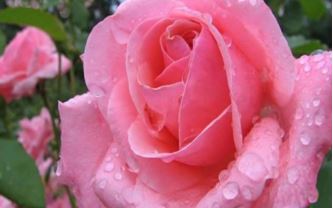 Meilės dvasios atsakas į pranešimų vertimus ir dangiškąsias gyvenimo taisyklesPranešimų temos: Nuoširdžiai dėkojame dangiškosios poros porai už tai, kad mūsų geriausioji Meilės Dvasia nusiteikė "Meilės lašelių" skaitytojams ir klausytojams. Į ką būtų svarbu atsižvelgti verčiant meilės lašų darbą. Kokia yra galimybė aukštesnei pranešimų tekstų transformacijai. Pastabos apie garso failų kūrimą iš aukštos vibracijos pranešimų tekstų. Pagal dangiškąją gyvenimo taisyklę nesavanaudiškas tyrų šviesos būtybių darbas visuomenės labui apdovanojamas dieviškųjų papildomų energijų antplūdžiu; tai taip pat taikoma ir nežemiškosioms būtybėms. Kodėl įsikūnijusios plano būtybės savo darbui dangiškajame išganymo plane turėtų naudoti ne aukas, o jau išlaidas. Su kuriuo išganymo planu būtybės nutolsta nuo visų būtybių lygybės. Kodėl Dievo dvasia ar kitos dangaus šviesos būtybės negali pažvelgti į mūsų evoliucinę atmintį be mūsų sutikimo. * * *"Nepaprastai didelė yra meilė, sklindanti iš jūsų beasmenės Aš Esu-Dievo širdies, dangiškosios zenitinės saulės, iš kurios jūs nenuilstamai savo didžiausiu švytėjimu užrašote visus visuotinius dangaus kūnus dangiškoje būtyje ir už jos ribų ir kiekvieną kosminę akimirką nuolankiai iš fono dovanojate visai joje esančiai gyvybei kylančias ir palaikančias energijas. Mes, dangiškosios būtybės, negalime suvokti visos jūsų gailestingosios meilės, nes jūsų genialioje sąmonėje yra visos kūrinijos gyvenimo sankaupos, kurių jokia gryna būtybė negali įsisavinti savo evoliucijoje, nes mūsų būties gyvybės branduolys neturi tam reikalingo įsisavinimo pajėgumo ir energijos potencialo. Kai bendraudami su mumis vėl ir vėl paliečiate mus, tyras dangiškąsias būtybes, savo širdį šildančiais meilės šviesos spinduliais arba kai įsiskverbiate į mūsų šviesos daleles, nes mes nuolankiai prašome iš jūsų informacijos, mes džiaugiamės didele laime ir niekada negalime jos pasigesti, nes jūsų meilės spinduliuose yra nesuskaičiuojamų didingų ir pribloškiančių vaizdų, kurie mus labai žavi, nes niekada anksčiau tokių nematėme. Už tai dėkojame jums iš visos širdies." Tai buvo įžanga iš mūsų širdies, skirta vidiniam nusiteikimui į dieviškąją žinią "Meilės lašo apreiškimų" skaitytojams ir klausytojams. Po intensyvios širdies maldos ir vidinio atsivėrimo dangiškoms-dieviškoms apreiškimo srovėms jūs, dangiškasis skelbėjas žemėje, iš anksto suvokėte ir užrašėte mūsų meilės ir dėkingumo jausmus, kuriuos kosminiu momentu džiaugsmingai įteikėme dangiškajai meilės dvasiai Aš Esu. Taip atsitiko todėl, kad jis į mūsų šviesiąją sąmonę perdavė žinią paveikslėliuose, kad ji būtų perduota dvasiškai orientuotiems žmonėms, per kuriuos mes suvokėme jo gaunamas energijas kaip laimės jausmą. Mes esame dvi tyros dangaus būtybės, dviguba pora, kuri pagal dieviškus nurodymus gali būti kartu su jumis, kad jus apsaugotų ir perduotų savo žinią į jūsų sielos-žmogaus sąmonę.Visuotinė meilės dvasia perdavė mums, dangiškoms būtybėms, mūsų šviesiosios sąmonės žinią, skirtą jums, dvasiškai orientuotiems žmonėms, kurioje ji atsako į jūsų klausimą apie meilės lašelių Aš Esu vertimą į kitą kalbą. Iš to galite atpažinti, į ką būtų svarbu atsižvelgti dangaus požiūriu.Prieš daugelį žemiškų metų meilės dvasia per "Heraldą" paprašė dvasiškai orientuotų žmonių išversti dangiškąsias meilės žinutes į kitas kalbas, jei kas nors iš jūsų gerai moka kitą kalbą arba turi gerų gramatikos žinių vertimui. Dėl vertimo jis atskleidė jums žinią, kurioje paminėjo tam tikrus kriterijus vertėjams. Deja, niekas iki šiol nesusisiekė su jumis, kurie į internetą įdėjote meilės lašų muziką - labai dėl to apgailestaujate. Dangiškoji meilės dvasia žino, kaip sunku šiame nuopuolio pasaulyje rasti tinkamų dvasiškai orientuotų, nesavanaudiškų žmonių šiai nelengvai dangiškajai išganymo užduočiai atlikti, kurie iš visos širdies norėtų rimtai praktikuoti savo būties dvasinį tobulinimą iš vidinio įsitikinimo, kad priartėtų prie dangiškojo gyvenimo.Meilės dvasiai reiktų dvasiškai visiškai išgryninto vertėjo, turinčio nuoširdžias būties savybes, bet, deja, kol kas jums niekas neatsirado, kas galėtų atlikti šią dangišką užduotį. Todėl dvasiškai orientuotas žmogus, ištikimas meilės lašo draugas (krištolo draugas) nusprendė pasirinkti kitą vertimo kelią. Skaitydamas ir klausydamasis Dievo meilės lašų, jis iš vidaus pajuto, kad juose slypi didžiulis energetinis potencialas, be to, gilios dangiškos žinios ir išsamūs paaiškinimai apie Meilės Dvasią, kurie jam dar buvo nežinomi ir kurių jis niekada anksčiau nebuvo skaitęs jokioje žinutėje apie kitus pranašus. Jie jam taip patiko, kad jis nusprendė Dievo meilės lašus įamžinti internete, kaip tai su dideliu atsidavimu ir vidiniu džiaugsmu darė kiti dvasiškai orientuoti žmonės prieš jį ir po jo. Tai, kad tai tapo įmanoma šiame tamsiame nepataisomų nuopuolio būtybių pasaulyje, ypač džiugina meilės dvasią ir mus, dangiškai tyras šviesos būtybes. Už tai jis ir mes jiems labai dėkojame!Dvasingas ir širdingas žmogus, mūsų dangiškasis brolis ir sesuo žemėje, kuris jau atlieka nustatymą, perskaitęs žinią, kad vertėjai turi pradėti versti ir nustatyti žinią, iš savo sielos pajuto stiprius impulsus, t. y. pirmiausia išversti ją į pasaulinę šnekamąją anglų kalbą, nes šios kalbos mokoma daugelio šalių mokyklose. Dėl to daugelis skirtingų tautybių žmonių gali gerai bendrauti tarpusavyje tiek profesiniu, tiek privačiu lygmeniu. Kadangi iš savo dvasinių pažįstamų rato jis nepažinojo nė vieno žmogaus, kuris galėtų imtis šios vertimo užduoties, jis matė tik vieną galimybę - pavesti vertimą atlikti žmonėms, kurie nėra dvasiškai orientuoti ir kurie tai daro už užmokestį.Dabar klausiate, ar meilės dvasia tam pritaria.Jo atsakymas yra toks:Dieviškosios meilės lašų vertimas, kurį atlieka nedvasiškai orientuoti žmonės, kurie imasi šios veiklos tik už užmokestį, dangiškuoju požiūriu nėra pageidaujamas, nes vertėjų sielos-žmogaus sąmonėje nėra tam reikalingų aukštų vibracijų. Jums, dvasiškai orientuotiems žmonėms, jau žinoma, kad kiekvienas parašytas ir išverstas žodis, kilęs iš dieviškos aukštos vibracijos žinios, gali būti išverstas žemyn, jei tai daro žmogus, kuris negali patvirtinti dieviškos žinios turinio iš savo širdies. Be to, verčiant jį gali paveikti žemi garsai, pavyzdžiui, nesuderinta muzika arba pasaulietiški kitų žmonių pokalbiai jo kambaryje. Šios sugertos žemos vibracijos nusėda ant kiekvieno jo verčiamo žodžio, o meilės lašų skaitytojas ar klausytojas jas sugeria kaip nemalonias vibracijas. Būtent nuo to meilės dvasia nori jus apsaugoti ir apsaugoti. Todėl dangiškuoju požiūriu nepageidautina, kad dieviškąją žinią verstų žmogus, kuris dar neturi prieigos prie vidinės meilės dvasios ir vis dar gyvena labai žemišką gyvenimą.Tačiau dangiškuoju požiūriu yra dvasinė-techninė galimybė leisti vertimui vibruoti aukščiau, t. y. kiek įmanoma neutralizuoti žemesnes vertėjo mintis ir garsus, kurie rašymo metu įsiliejo į dieviškosios žinios žodžius ir magnetiniu būdu prie jų prilipo, ir perkelti juos į aukštesnę vibraciją. Kaip tai įmanoma, dabar jums paaiškins meilės dvasia per dangaus šviesos būtybę.Jei išverstą pranešimą išsaugojote savo kompiuteryje, atidarykite jį ir visą pranešimo tekstą pažymėkite mėlynai, naudodami klavišus Ctrl ir A, kaip tai darote tikrindami viso failo gramatinį tekstą. Tada palikite kompiuteryje mėlynai pažymėtą pranešimo tekstą, įsitraukite į širdies maldą ir paprašykite dangiškosios meilės dvasios, kad savo meilės spinduliais kiekvieną pranešimo teksto žodį perkeltų į aukštesnes vibracijas, taip pat kad neutralizuotų žemą vaizdinę informaciją, kuri yra prijungta prie žodžių ir gaunama iš vertėjo.Kai intensyviai meldžiatės širdimi, padėkite rankas ant kompiuterio klaviatūros taip, kaip gydytojai deda rankas ant prašančiųjų išgydymo. Aukštos vibracijos širdies maldos akimirkomis dieviškoji energija teka per sielos sąmonės centrus, o iš ten nervų takais - į delnus ir toliau į klaviatūrą. Iš ten elektromagnetiniais impulsais per sekundės dalį jūsų pasaulio laiko jis perteikiamas į atskirus išversto pranešimo žodžius, pažymėtus kompiuteryje. Po šio dieviškosios energijos perdavimo proceso visos raidės dabar spinduliuoja ryškesne šviesa nei anksčiau. Mes, dangiškosios būtybės, matome skirtumą ir džiaugiamės, kai žinia iš dangiškojo dieviškojo šaltinio beveik vėl nušvinta savo ankstesne šviesos galia. Šis procesas gali vykti tik todėl, kad kompiuteryje yra valdymo programos, kurios elektromagnetiniu būdu sujungia klaviatūrą su ekranu, t. y. kiekviena jūsų įvesta raidė perduodama kompiuterio procesoriui - kompiuterio širdžiai - ir tada aktyvuotam rašymo failui, kuris rodomas ekrane. Kad geriau suprastumėte nematomą procesą, meilės dvasia išplečia savo paaiškinimą.Kiekvienas žmogus spinduliuoja vidinę energiją - jūs vadinate tai auros spinduliavimu, nes visos jūsų kūno ląstelės turi materialių elektromagnetinių dalelių ir jose yra energijos. Tai reiškia, kad, kai rašote dokumentą kompiuteriu ir prieš tai meldėtės širdimi, jūsų aukštesnės vibracijos teigiamai įkrautų kūno ląstelių energija per delnus ir pirštus susijungia su elektriniu tinklu sujungta klaviatūra ir elektromagnetiniais pulsuojančiais impulsais patenka į kiekvieną raidę ir visą rašomo failo tekstą. Štai kodėl mes, dangiškosios būtybės, jūsų kompiuterio ekrane matome, ar parašyti žodžiai yra labai šviesūs, ar tik šiek tiek, taip pat ar juose yra neigiamų tamsių energijų su nepatraukliais mažais paveikslėliais, prikabintais iš autoriaus sielos-žmogaus sąmonės atminties potencialo. Kai imsitės aukštesnio pranešimo teksto transformavimo, svarbu, kad intensyviai melstumėtės širdimi, nes tik taip dvi jūsų sielos branduolio dalelės pulsuoja ypač stipriai ir iš dangiškosios pirminės centrinės zonos pritraukia dieviškąsias energijas, skirtas jums, išganymo plano būtybėms, kurios vėliau per jus patenka į rašto bylos tekstą.Jau daugelį metų įkūrėjas reguliariai atlieka šią aukštesnę transformaciją po to, kai baigia skaityti jau pataisytą pranešimą, kurį vėliau paskelbia internete. To priežastis buvo ta, kad jis dažnai jausdavo žemą vibraciją iš taisančiųjų brolių ir seserų kai kurių sakinių. Todėl jis nuoširdžiai paklausė meilės dvasios, ar ši negalėtų parodyti jam galimybės, kuri leistų žinutei vibruoti aukščiau. Kurį laiką kantriai laukęs, kai pabudo, jis gavo iš jo per savo sielą antrąjį sprendimo paveikslą.Kadangi šiuo metu neturite kitos galimybės, kad dvasiškai brandūs žmonės išverstų žinutes į kitą kalbą, kad galėtumėte pasiūlyti dangiškosios meilės lašus dvasiškai ieškantiems žmonėms ir kitose šalyse, galite ir toliau duoti meilės lašus išversti ekspertams ir patyrusiems žmonėms. Vėliau naudokitės Dievo Dvasios pasiūlytu būdu, kad padidintumėte išversto pranešimo teksto vibraciją kompiuteryje. Tačiau Dievo Dvasia rekomenduoja jums, jei turite kam tai padaryti, pasitikrinti žinios prasmę, kad būtumėte saugūs, nes klausytojams labai svarbu teisingai suprasti, pavyzdžiui, dangiškąją gyvenimo taisyklę. Meilės dvasia dabar praneša jums apie užsienyje jau įvykusius vertimus, apie kuriuos jūs nieko nežinote.Iš tiesų, kitomis kalbomis kalbančiuose žemės kraštuose yra keletas žmonių, kurie su vidiniu džiaugsmu ir dėkingumu mėgaujasi skaitydami dangiškosios meilės lašelius ir klausydamiesi jų muzikos, nes dėl ilgesnės profesinės veiklos jūsų šalyje jie gerai moka kalbą. Kai kurie iš vidaus pajuto, kad ir jų šeimos nariai bei pažįstami, nemokantys jūsų kalbos, turi teisę sužinoti ką nors iš šiandieninės Dievo išminties, kuri dar nežinoma žmonijai, jei tik yra tam atviri savo širdimis. Todėl jie ėmė versti į savo nacionalinę kalbą kai kurias žinutes, kurios jiems ypač patiko jų širdyse. Jiems sunku versti, nes kai kurių dvasinių žodžių jų žodyne nėra. Tačiau jie stengiasi internete rasti atitinkamus žodžius, kurie būtų artimesni Dievo Dvasios reikšmei, ir juos vartoja. Jie labai rimtai žiūri į savo dangiškąją užduotį ir džiaugiasi, kai jiems pavyksta dar kartą išversti dieviškąją meilės lašo žinią, kad galėtų ją pasiūlyti besidomintiems žmonėms savo gyvenamojoje aplinkoje. Jie visada peržiūri internete jau siūlomų žinučių sąrašą, kad sužinotų, ar nepridėta nauja ir įdomi Dievo žinia, kurią su dideliu džiaugsmu norėtų išversti dar kartą. Tai tokie dvasiškai orientuoti žmonės, kurių siela kadaise savanoriškai įsikūnijo dėl išganymo plano užduoties, o dabar savo širdinga žmogiškąja esybe jaučia, kad pasiekė įsikūnijimo tikslą, kad toliau dvasiškai tobulėtų ir po žemiškojo gyvenimo galėtų priartėti prie dangiškųjų pasaulių.Tokie dvasiškai gerai suderinti geros širdies žmonės sugeba aukštai vibruoti savo sielos-žmogaus sąmone, todėl jų vertimai taip pat pasižymi aukšta žodžių vibracija, kuri labai teigiamai veikia skaitytojus, net jei jų vertimai žodis žodin neatitinka meilės lašų teksto. Esminis dalykas vertime yra dieviškojo teiginio prasmė, kuri, įvilkta į aukštos vibracijos žodžius, duoda brandžių dvasinių vaisių. Norinčiai sugrįžti sielai ir jos vidinei į meilę ir dvasią orientuotai žmogiškajai būtybei tai yra pakylėjantis dvasinis maistas, kuris palaiko jų dvasinį sotumą ir laimę. Tokius vertimus, kuriuos atlieka dievobaimingi žmonės, vykdantys savo atsakingą dangiškąją užduotį žemėje, remia dangiškoji meilės dvasia ir suteikia papildomų jėgų.Žemėje yra daugybė meilės dvasios žmonių, neturinčių religinių ryšių, tačiau tik nedaugeliui iki šiol pavyko rasti dieviškosios meilės lašus. Todėl dangiškoji Meilės Dvasia prašo tyrų šviesos būtybių ieškoti Meilės lašų vertėjų. Dar keletas Meilės Dvasios patarimų, kaip ištaisyti Meilės lašo žinutes.Dvasiškai orientuotų žmonių, kurie išgirdo savyje dangiškosios meilės dvasios kvietimą ir nuoširdžiai juo pasekė, taisymas vyksta savanoriškai, laisvalaikiu. Jiems gali atsitikti taip, kad kelias akimirkas jie nesusikaupia, o viduryje korekcijos įkyriai skverbiasi įvairios mintys, kurios yra pasaulėžiūrinės orientacijos, tam tikra vaizdinė informacija iš pasąmonės. Kad jos nepatektų į įterptus ar pakeistus pranešimo žodžius ir jų nepakeistų, dangiškuoju požiūriu būtų gerai trumpam nutraukti taisymą arba padaryti ilgesnę pertrauką, nes jų viršutinėje sąmonėje mintys vis dar sukasi ir juos užima. Tada jie turėtų pradėti iš naujo tik tada, kai įsitikina, kad daugiau jokių minčių nekyla, arba tęsti korekciją tik kitą dieną. Dievo Dvasia žino, kaip sunku taisytojams gramatiškai patikrinti daugybę žinios teiginių, t. y. suvokti dieviškojo teiginio prasmę ir patikrinti, ar pasiuntinio išgirsti ir užrašyti žodžiai yra tinkami, ar juos reikėtų pakeisti tinkamesniais žodžiais, ar žodžiais su didesniu turiniu. Dangiškoje ir žemiškoje veikloje jie yra labai įsitempę, todėl Dievo Dvasia prašo jų kartas nuo karto padaryti trumpą pertraukėlę, kad per daug greitai nepavargtų nuo intelektinės veiklos ar didžiulio protinio darbo. Per pertrauką jiems būtų gerai paprašyti naujų jėgų iš dangiškojo ir dieviškojo šaltinio per intensyvią širdies maldą arba trumpam atlikti neįtemptus fizinius pratimus, nes tai padės jiems vėl tęsti dangiškąją širdies užduotį su didesne energija, susikaupimu ir džiaugsmu.Tačiau beasmenė Dievo Dvasia ir mes, dangiškosios būtybės, esame supratingos širdingos būtybės, todėl labai suprantame, jei taisydami darote rašybos klaidų arba jei nepastebėjote neteisingos sakinio vietos ir jos neištaisėte. Dėl šios priežasties Dievo Dvasia prašo skaitančiųjų, taip pat ir klausančiųjų įgarsintų pranešimų neteikti didelės reikšmės tobulai sukomponuotiems pranešimams, bet atkreipti dėmesį į kiekvieno dieviškojo teiginio gilią apreiškimo prasmę. Taip jūs atversite savyje dangiškąją nuoširdaus supratimo savybę savo netobuliems broliams ir seserims, apsirengusiems žemiškais drabužiais, taip pat ir sau patiems, nes ir jūs netyčia klystate mąstydami, kalbėdami ar atlikdami kokią nors sudėtingą žmogiškojo gyvenimo veiklą.Dar vienas dalykas apie meilės lašų nustatymą dangaus požiūriu.Meilės lašo žinutės tekstui įgarsinti naudojamas žmonių kalbamas balsas, kurį galite įsigyti Žemėje. Atminties programoje įrašyta daugybė žodžių, kuriuos vartojate kalboje. Tačiau galbūt galite įsivaizduoti, kad moteriški ir vyriški balsai sklinda ne iš dvasiškai orientuoto žmogaus, todėl jų vibracija nėra aukšta. Tačiau jei leisite, kad aukštų vibracijų meilės dvasios žinutės tekstą perskaitytų skambanti programa, žinutės vibracija daugiausia bus perduota kiekvienam atskiram žodžiui, kuris bus įjungtas į muziką. Tai heroldas išsiaiškino klausydamasis meilės lašelio teksto pagal muziką. Tačiau įsitikinkite, kad dubliavimui visada naudojate originalią žinutę, nes priešingu atveju didelės žinutės vibracijos nebus galima perkelti į akustinį ar kalbos garsą.Ir dar vienas dalykas apie meilės lašų dubliavimą, kurį atlieka nuoširdūs dvasiškai orientuoti žmonės, o paskui siūlo juos įvairiuose priėmimo įrenginiuose dvasiškai ieškantiems žmonėms.Dangiškoji meilės dvasia visada palieka jums spręsti, ar naudojate moterišką, ar vyrišką balsą, ji nesikiša. Tačiau jis norėtų pakomentuoti iš dangiškojo taško. Visi jūs, dvasiškai orientuoti žmonės, kurie mėgstate skaityti ar klausytis dangiškosios-dieviškosios meilės lašų, įgarsintų muzikoje, turite skirtingą sąmonę kosminiu momentu, o tai reiškia, kad jūsų sielos-žmogaus sąmonės vibracijos yra skirtingos ir jūsų sąmonė skirtingai suvokia žmogaus balso skambesį. Vienam žmogui moters balsas, skambantis pagal muziką, yra labai malonus, nes jo sąmonėje jis skamba švelniau nei vyro balsas, todėl jis mano, kad jis geriau tinka dieviškosios meilės lašams. Kita vertus, kitam moteriškas balsas, kurį internete siūlo broliai ir seserys, neatrodo toks geras, nes jam labiau patinka vyriškas balsas, kai žinutės skamba pagal muziką. Dangaus požiūriu, tai sunkus uždavinys tiems žmonėms, kurie nuoširdžiai stengiasi laisvalaikiu muzikuoti meilės lašus. Jiems neįmanoma įtikti kiekvienam žmogui ar patenkinti jo ypatingus pageidavimus, įgarsinant meilės lašus - tai taip pat susiję su kalbos greičio nustatymu. Tačiau jie ieško programų, kuriose vyriški ir moteriški balsai skambėtų švelniau ir būtų tinkamesni aukštesnių vibracijų dvasiškai orientuotiems meilės lašų klausytojams. Jei norite laikytis teisingo dvigubo dangiškosios būtybių lygybės principo, meilės dvasia rekomenduoja pakaitomis naudoti moterišką, o paskui vyrišką balsą pranešimui išdėstyti, jei jie turi švelnų ir harmoningą kalbos skambesį. Jis rekomenduoja nenustatyti didelio kalbos greičio, nes priešingu atveju jautraus klausytojo sielos-žmogaus sąmonė pajus vidinį nerimą.Dangiškoji meilės dvasia juos palaiko jų ieškojimuose impulsais, kad jie rastų programas, kuriose kalbama švelniai ir harmoningai. Tačiau šiame pasaulyje tai atima daug laiko ir, deja, yra susiję su didesnėmis išlaidomis, kurių jie vieni negali padengti. Todėl Dievo Dvasia nuoširdžiai prašo visų "Meilės lašelių" žinučių skaitytojų ir klausytojų paremti savo brolius ir seseris, kurie deda nuoširdžias pastangas, kad "Meilės lašeliai" būtų įgarsinti, ir kurie jau kurį laiką siūlo juos jums internete, nuoširdžia maža auka, jei jums tai įmanoma, kad jie galėtų apmokėti daugybę išlaidų, susijusių su jų išganymo plano užduotimi. Tačiau jūsų nedideles aukas jie turėtų naudoti tik savo išlaidoms, bet ne savanoriškam darbui dangiškojo išganymo plano užduotyje, nes kitaip Dievo Dvasia nebepalaikys jų papildomomis jėgomis. Per mus, tyras šviesos būtybes, dangiškoji meilės dvasia prašo dvasiškai orientuotų žmonių, mėgstančių klausytis meilės lašų žinučių pagal muziką, supratimo ir kantrybės broliams ir seserims, kurie praleidžia daugybę valandų, įgarsindami žinutes ir skelbdami jas internete. Būdami dvasingi, į Dievą orientuoti žmonės, jie turėtų būti patenkinti ir dėkingi, kad šioje žemiškoje epochoje Dievo Dvasia jiems suteikė tokią puikią galimybę gauti meilės lašelių žinutes iš neišsenkančio dangiškojo dieviškosios išminties šaltinio, kuriose yra jums, žmonėms, nežinomų dvasinių žinių detalių, be to, tokių didelių kiekių. Tai suteikia jums galimybę įgyti naujų ir vertingų žinių bei dvasiškai tobulėti per trumpą laiką žemėje.Kartu su muzikiniais pranešimais meilės dvasia siūlo jums užuominą apie sąžiningą savęs pažinimą.Kas, klausydamasis muzikos pranešimo, jaučia didžiulį pasibjaurėjimą moterišku ar vyrišku balsu, turėtų paklausti savęs, kokios yra to priežastys. Dažniausiai taip nutinka dėl to, kad sieloje yra našta iš šio ar kito gyvenimo, t. y. sieloje turi būti pažeistas dangiškasis dvilypės būties lygybės dėsnis. Tokia reakcija įvyksta tik tada, kai žmogus ar nežemiška būtybė mažiau gerbia moteriškąjį ar vyriškąjį būties principą ir todėl nepaiso būties lygybės. Dabar dangiškoji meilės dvasia per mus, dangiškąsias būtybes, vis dar aiškina jums, kodėl ji nesuteikia papildomos energijos žmonėms, dalyvaujantiems išganymo plane, jei jie aukas naudoja savo asmeniniams poreikiams, pavyzdžiui, kelionėms, renginiams arba savo pajamoms ar turtui padidinti, o ne išlaidoms, susijusioms su išganymo plano užduotimi. Tačiau taip elgdamiesi jie neteisėtai praturtėtų ir taip išduotų nuoširdžių aukotojų pasitikėjimą.Visuotinė meilės dvasia, remdamasi savo papildomomis dangiškosios Pirminės Centrinės Saulės energijomis, kuriomis ji apdovanoja tyras dangiškąsias būtybes, kai jos savanoriškai imasi užduoties visuomenės labui, norėtų, kad jūs suprastumėte vieną iš begalės dangiškųjų gyvenimo taisyklių - jūs jas dar vadinate dėsniais, kurie neatsiejama mūsų evoliucinio gyvenimo dalimi praturtina mūsų gyvenimą ir kuriuos ji mums išradingai administruoja, - kad galėtumėte geriau įsivaizduoti, kaip mūsų dangiškasis gyvenimo principas yra sukonstruotas ir išdėstytas. Šią gyvenimo taisyklę taip pat turėtų rimtai priimti ir ja vadovautis tie žmonės, kurių vidinė šviesos esybė išėjo iš dangiškosios būties, kad savanoriškai įvykdytų išganymo plano užduotį rudens būtyje. Mus, dangiškąsias būtybes, džiugina tai, kad kai kurios iš jų jau grįžta į dangiškąjį kelią, tobulindamos savo būtį. Kai kuriems, nepaisant sunkių gyvenimo sąlygų, pavyko džiaugsmingai atlikti savo išganymo plano užduotį, kurią jų vidinė būtybė kadaise savanoriškai prisiėmė savo gyvenimo žemėje laikui. Dabar - dangiškosios dvigubos būtybės, užbaigusios eono ciklą, iš Pirminės Centrinės Saulės teisingai gauna tokį patį energijos kiekį kitam eonui, kad jį galėtų saugoti savo šviesos būtybės energijos ir evoliucinių duomenų saugykloje. Tai yra vidinis Aš, energijos saugykla, kuri tiesiogiai palaiko nuolatinį energinį ir informacinį ryšį su jų gyvybės branduoliu ir kurios energija jiems prieinama laisvam, nepriklausomam ir palaimingam planetos gyvenimui. Jie savarankiškai, be Meilės Dvasios bendradarbiavimo, taip gerai dalijasi gautas energijas, kad jų jiems užtenka iki kito naujo eono. Kadangi dangiškojoje būtybėje šviesos būtybių evoliuciniam gyvenimui visada pridedama naujų kūrinių malonia proga ir šiuo atžvilgiu atliekami planetų pokyčiai, kuriami nauji projektai ar nauji planetų kūriniai, būtina, kad būtybės savanoriškai ir nesavanaudiškai tame dalyvautų. Atsižvelgdami į savo žinias, jie jaučia, kad yra pakankamai dvasiškai subrendę ypatingai užduočiai ir mielai ją savanoriškai prisiimtų. Tada jie siunčia savo džiaugsmingą sutikimą ir norą meilės dvasiai paveikslo pavidalu. Tada jis juos instruktuoja, kaip atlikti užduotį, pateikdamas išsamius paveikslėlius. Prieš pradėdami darbą, jie gauna papildomų energijų iš Pirminės Centrinės Saulės prie savo sukauptų gyvybinių energijų, kurių paprastai jiems pakanka, kol jie atlieka savo užduotį. Jei jie dar turi atlikti būtinus kūrinio patobulinimus, meilės dvasia jiems suteikia papildomų jėgų.Mes, dangiškosios būtybės, kai sukūrėme Aš Esu Dievybę - jūs ją vadinate Meilės Dvasia arba dar kitu vardu - jos didžiausioje visuotinėje sąmonėje nesuskaičiuojamų gyvenimo taisyklių saugyklas, kurios vienodai galioja visoms dangiškoms būtybėms, perdavėme jai papildomai: nesavanaudišką dangiškųjų būtybių darbą plačiajai visuomenei. Taigi dangiškoji būtybė gauna papildomų energijų tik tada, kai savanoriškai ir nesavanaudiškai dalyvauja kūrybos veiksme. Tai taikoma ir mums, dangiškoms būtybėms, kai savanoriškai imamės globoti žemesnių vibracijų kritimo sferose esančią būtybę arba atlikti sunkią užduotį - perduoti dangiškojo pranašo dieviškąją žinią į jo sielos-žmogaus sąmonę. Dangaus pranašas taip pat gauna papildomos dieviškosios energijos savo išgelbėjimo plano užduočiai atlikti. Dalį energijos jis gauna tiesiogiai per savo aukštos vibracijos sielos gyvybės branduolį į vidinio "aš" energijos atsargas žinutės priėmimo metu, o likusią dalį - per mus, dangaus būtybes, į priimančias ląsteles gilaus nakties miego metu. Tačiau dieviškosios energijos jam naudingos tik tada, jei jis nepanaudoja aukų savo dangiškajam išganymo planui įgyvendinti. Tačiau jis gali pabandyti padengti savo išlaidas iš nedidelių aukų, pavyzdžiui, už žinučių reklamą, meilės lašelių kopijavimą ir siuntimą širdžiai atviriems žmonėms, kurie negali sau leisti įsigyti kompiuterio arba neturi pakankamai žinių, kad gautų žinutę. Jis taip pat gali panaudoti auką spausdintuvo kasetėms pirkti ar kitoms mažesnėms išlaidoms, kurios yra būtinos ir svarbios skleidžiant dangiškąją žinią. Tačiau dažniausiai aukų nepakanka, todėl jis išlaidas apmoka iš savo santaupų.Meilės dvasia pratęsia savo apreiškimą apie aukas už skelbėją. Ne vienas dangaus pasiuntinys atsiduria skurdžioje ar finansiškai nepaprastoje padėtyje, kai negali dvasiškai besidomintiems žmonėms siūlyti pranešimų, kuriuos gavo iš fono. Esant kritinei finansinei padėčiai, meilės dvasia padeda jam aplinkiniu keliu per gerus draugus, kurių finansinė padėtis yra geresnė, ir turėtų remti jį tik tiek, kad jis galėtų susimokėti už būstą, maistą ir sveikatą, kad neįklimptų į skolas. Parama teikiama tik pagal dangaus taisykles, jei jo profesinės pajamos arba pensija yra per maža, kad jis galėtų užsitikrinti kuklų pragyvenimą. Mūsų dangiškojo gyvenimo taisyklės požiūriu tai yra gerai.Žinokite, kad tikras dangiškasis pamokslininkas niekada nepriimtų didelių aukų iš geraširdžių žmonių, kad praturtėtų. Taip elgiasi tik puolę pamokslininkai, kurie savo noru pasisavina teisę gyventi prabangoje ir gausybėje pasiturinčių pasekėjų sąskaita. Jų nesąmoningumas kyla iš to, kad jie save laiko išskirtiniais dvasiniais žmonėmis, kurie tarnauja Dievui ir žmonėms ir neva nusipelno - kaip jie klaidingai ir arogantiškai mano - gyventi žemėje taip kilniai ir didingai, kaip, jų manymu, gyvena dangiškosios būtybės. Tačiau taip elgdamiesi jie nesuvokia, kad tokiu nepadoriu, asmeniškai išaukštintu gyvenimo būdu jie atsiriboja nuo dangiškojo kuklumo ir būties lygybės gyvenimo principo, be to, užkrauna didelę naštą savo sieloms.Todėl dangiškoji Meilės Dvasia prašo užimtų, geraširdžių žmonių, kurie muzikuoja arba verčia meilės lašelius internete, nepriimti didesnių aukų savo interesais, nes priešingu atveju jie savo vidumi nutolsta nuo teisingo dangiškojo dieviškosios energijos šaltinio. Todėl atkreipkite į tai dėmesį ir toliau su džiaugsmu bei pasiaukojamai vykdykite dangiškojo išgelbėjimo plano užduotį.Dangiškoji meilės dvasia dabar taip pat kreipiasi į dvasiškai orientuotus žmones, kurie laisvalaikiu atlieka nesavanaudišką savanorišką darbą įvairiose šio pasaulio gyvenimo srityse. Iš širdies jie jaučia didelį džiaugsmą padėdami žmonėms kritinėse situacijose. Jie yra energingos išganymo plano dangiškosios būtybės, kurios šiam tikslui įsikūnijo iš aukštesnės vibracijos subtiliųjų kritimo sferų. Atsižvelgdami į savo sąmoningumą ir žinias, jie atlieka pagalbos užduotį, pavyzdžiui, savanoriškoje ugniagesių komandoje, vandens gelbėjimo, nelaimių kontrolės ar kitose organizacijose. Už nesavanaudišką veiklą jie taip pat gauna papildomos dieviškosios energijos, kad galėtų gerai atlikti pavojingą ir sunkią užduotį. Tačiau jei aukšti valstybės pareigūnai juos viešai apdovanoja ordinu už nuopelnus ar sertifikatu už jų pastangas, o žiniasklaida juos asmeniškai pagiria žurnaluose su nuotrauka ir straipsniu, dėl ko jie įgyja aukštą reputaciją tarp žmonių savo gyvenamojoje aplinkoje, jie nieko neįtardami nutolsta nuo dangiškųjų būtybių lygybės.Tokios išganymo plano būtybės, įgijusios didžiulių dvasinių žinių ir dabar pragyvenimui užsidirbančios kaip dvasinio gyvenimo patarėjai, taip pat palieka šią lygybę. Daugelis jų už patarimus ima pernelyg dideles pinigų sumas ir per trumpą laiką žemėje tampa labai turtingi. Jie gyvena kaip dvasiniai patarėjai, visiškai asmeniškai, kaip pasaulio žmonės, ir nesuvokia, ką daro savo sieloms.Dar viena gyvenimo taisyklė iš mūsų šlovingo laisvo ir nepriklausomo dangiškojo gyvenimo, kurią Dievas Dvasia per dangiškąsias tyras būtybes atskleidė prieš kurį laiką asmeninėje žinutėje "Meilės lašo" komandai, susijusioje su žinutės pataisymu. Giesmininkas išgirdo Dievo Dvasios impulsus, kad jis neturėtų slėpti aprašytos gyvenimo taisyklės nuo dvasiškai atvirų žmonių, todėl jis ją perkėlė į šią dieviškąją žinią.Prašome įžvalgiai suprasti mūsų reguliuojamą gyvenimą: savo laisvame ir nepriklausomame dangiškajame gyvenime esame numatę, kad Dievo Dvasia ar kitos dangaus šviesos būtybės be mūsų sutikimo negalės pažvelgti į mūsų evoliucinę atmintį. Būtent taip nepriklausomai norėjome gyventi ir todėl, kai buvo sukurta Aš Esu Dievybė, į visuotinę Aš Esu sąmonę įrašėme šią gyvenimo taisyklę.Kai mes, dangaus būtybės, ruošiamės pereiti į aukštesnės evoliucijos sąmonę, iš Aš Esu Dievybės kaip dvigubą porą gauname daugybę įžvalgių, įžvalgių vaizdinių apie gyvenimo būdą aukštesnės evoliucijos planetoje, kuri mums dar nežinoma. Kartais mums būna ne visai aišku ir ne iki galo suprantame vaizdinių prasmę, tada prašome Aš Esu Dievybės pažvelgti į mūsų evoliucinę atmintį, kad ji galėtų mums patarti, kodėl taip yra. Kai leidžiame jai pažvelgti, gauname iš jos vaizdus, kurie mums parodo, kokių atminties duomenų mūsų šviesioje sąmonėje mums dar trūksta, kad juos suprastume. Ji perduoda mums tai iš savo neišsenkamo išminties potencialo Pirmapradėje Saulėje. Vėliau mes aiškiai ir išsamiai suprantame naują, mums dar nežinomą planetos gyventojų gyvenimo būdą, džiaugiamės ir nuoširdžiai dėkojame jai už tai. Jei atsidursime planetoje ir suprasime naują planetos gyventojų gyvenimo būdą, tuomet naudingai įsisavinsime tai kaip gyvą evoliucinį kaupiklį į savo būties šviesos daleles ir taip išplėsime savo evoliucinę sąmonę. Tačiau įžvalga į mūsų vidinę evoliucinę atmintį, kurioje saugomos mūsų gyvenimo energijos ir visi ankstesnio gyvenimo duomenys, iš jos gaunama tik išimties tvarka, tik tada, kai jos nuoširdžiai paprašome. Priešingu atveju dėl savo santūrios prigimties ji laikosi atokiau, kaip ir mes, tyros būtybės, nes be leidimo nežiūrime į kitos būtybės šviesiąją sąmonę.Po šio meilės dvasios paaiškinimo dabar tikrai galite šiek tiek geriau suprasti mūsų nepriklausomą, savarankišką ir laisvą gyvenimą, kuris netrukus taps ir jūsų, kai jau džiaugsmingai keliausite dangiškuoju keliu atgal.Šios žinios pabaigoje buvo pateiktos svarbios užuominos apie vertimus ir Dievo Dvasios aprašymus apie mūsų dangiškąsias taisykles.Mes, tyros dangiškosios šviesos būtybės, nuolat buvome kartu su pasiuntiniu, kad ne tik padėtume jam priimti žinią su dieviška apsauga, bet ir perduotume jam meilės dvasios mumyse matytus vaizdinius. Kitaip tariant, mes palaipsniui per jo stipriai vibruojančią sielą perdavėme juos į atviras, imlias žmogaus smegenų ląsteles ir, remdamiesi jo kalbos žiniomis, bandėme išversti vaizdus į jo žmogišką šnekamąją kalbą, kurią jis užrašė kompiuteryje į tekstinį failą. Mes savanoriškai ir su džiaugsmu vykdėme šią dangiškojo perdavimo užduotį ir dėkojame maloniausiai ir gailestingiausiai visuotinės meilės dvasiai, Dievui Aš Esu, už tai, kad mums pasiūlė šią nepaprastą užduotį žemėje su dangiškuoju skelbėju.